RegeringenUtbildningsdepartementetMed överlämnande av utbildningsutskottets betänkande 2015/16:UbU5 Internationella skolor får jag anmäla att riksdagen denna dag bifallit utskottets förslag till riksdagsbeslut.Stockholm den 25 november 2015Riksdagsskrivelse2015/16:53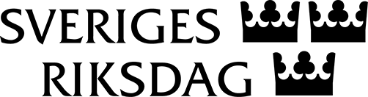 Urban AhlinClaes Mårtensson